- Collectivité qui passe le marché	:	VILLE DU LAMENTIN - MARTINIQUE 						Place Antonio MACEO - 97232 LAMENTIN					Téléphone : 0596 66 68 88  - Télécopie : 0596 51 67 88- Objet de la Consultation		: ACQUISITION DE MATERIELS MOTORISES DE QUALITE						  PROFESSIONNELLE POUR L’ENTRETIEN DES ESPACES						  VERTS					- Allotissement			: Lot n° 1 : Petits matériels thermiques						  Lot n° 2 : Petits matériels électriques						  Lot n° 3 : Gros matériel thermique							 -  Durée du marché 			: 02 mois- Procédure				: Marché à Procédure Adaptée (MAPA) Article R2123-1 1° du Code  						  de la Commande Publique 					 Marché  ordinaire	- Lieu de dépôt des  offres		: Site profil Acheteur : http://www.e-marchespublics.com					  Tél. 01 72 36 55 48 – Fax : 01 72 70 55 57					  Courriel : support@dematis.com- Remise des offres par voix électronique				: Obligatoire- Sélection des candidats 		: Capacités techniques, financières et professionnelles		- Critères de jugement des offres	:	et pondération			  Prix 			: 60 %   Délai de livraison	: 40 %- Négociation				: Autorisée- Avance				: Prévue- Retenue de garantie		: 5 %- Délai de garantie			: 1 an- Justification à produire		: Lettre de candidature (DC1)					 Déclaration du candidat (DC2)					 Déclaration du chiffre d’affaires					 Références Professionnelles					 Moyens humains et matériels					 Certificats de bonne exécution					 Attestation d’assurance- Délai de validité des offres	  : 120 jours- Date limite de remise des offres     : le 13 Décembre 2021 à 12h00 au plus tard- Date d’envoi de l’Avis à la publication :	 Le 22 Novembre 2021Le Lamentin, le 22 Novembre 2021								Le Pouvoir Adjudicateur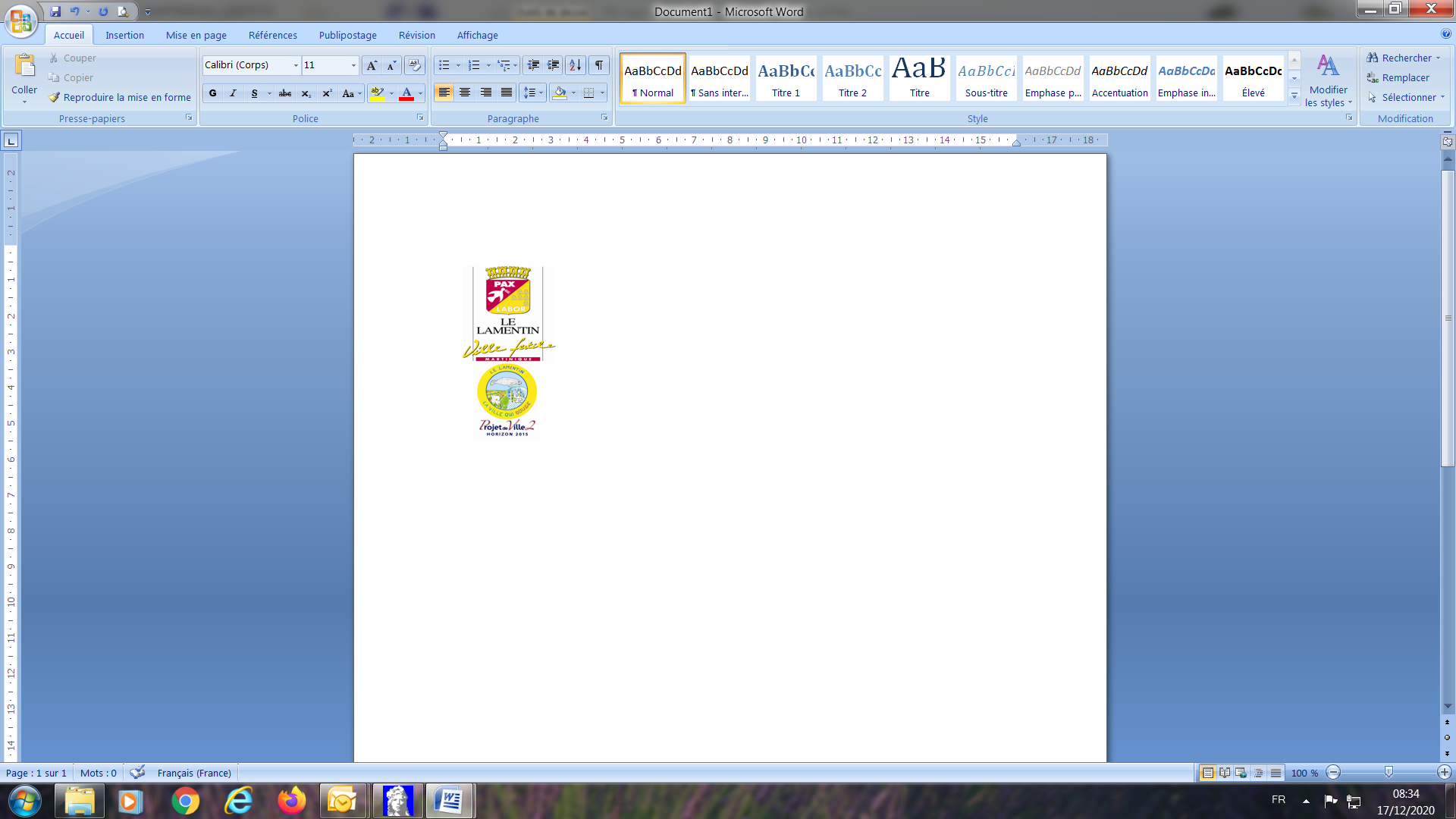 AVIS DE MARCHE